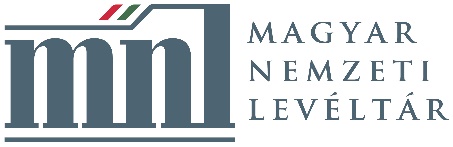 Magyar Nemzeti Levéltár pályázatot hirdetMagyar Nemzeti LevéltárTolna Megyei Levéltára 

megyei levéltár igazgatómunkakör betöltéséreA munkaviszony a munka törvénykönyvéről szóló 2012. évi I. törvény és a 39/2020. (X. 30.) EMMI rendelet hatálya alá tartozik.Foglalkoztatás jellege: Teljes munkaidőA munkakör kezdő és befejező időpontja:2022. augusztus 1.-től legfeljebb 2023. július 31. napjáig.A munkavégzés helye:Tolna MegyeA munkakörbe tartozó, illetve a vezetői megbízással járó lényeges feladatok:A Magyar Nemzeti Levéltár Tolna Megyei Levéltárának szakmai és operatív vezetőjeként vezeti, szervezi és ellenőrzi a tagintézményekben folyó munkát. Felelős a megyei levéltár működéséért, gondoskodik a megyei levéltár működésére vonatkozó jogszabályok és belső szabályok végrehajtásáról. Elkészíti a megyei levéltár éves munkatervét és munkabeszámolóját, és véleményezésre megküldi a gyűjteményi főigazgató-helyettes részére, az éves munkaterv jóváhagyását követően vezeti, koordinálja és ellenőrzi a megyei levéltár szakmai feladatainak ellátását, ennek során utasításokat ad ki. Javaslatot tesz a megyei levéltár működési feltételeivel és szakmai tevékenységével összefüggő koncepcionális, stratégiai és egyedi kérdésekben, részt vesz a megoldás kidolgozásában, gondoskodik a döntések végrehajtásáról. Felelős a megyei levéltár gazdálkodásáért, az állami és intézményi tulajdon védelméért. A megyei levéltár költségvetési keretének meghatározását követően elkészíti a megyei levéltár költségvetését. Gyakorolja a megyei levéltár dolgozói felett a munkáltatói jogokat. Együttműködik a megye tudományos, közművelődési és oktatási intézményeivel, az MNL megyei levéltáraival, az ország levéltáraival és szakmai szervezeteivel, működteti a megyei levéltár nemzetközi kapcsolatait.Alapbér és juttatások:A létrejövő munkaviszony a munka törvénykönyvéről szóló 2012. évi I. törvény hatálya alá tartozó munkaviszony, így megegyezés és a belső szabályzatok, munkáltatói döntések az irányadóak. Pályázati feltételek:Egyetem, a muzeális intézményekről, a nyilvános könyvtári ellátásról és a közművelődésről szóló 1997. évi CXL. törvény (továbbiakban: Kultv.) 94. § (1) bekezdésében, továbbá a kulturális intézményekben foglalkoztatottak munkaköreiről és foglalkoztatási követelményeiről, az intézményvezetői pályázat lefolytatásának rendjéről, valamint egyes kulturális tárgyú rendeletek módosításáról szóló 39/2020. (X.30.) EMMI rendelet (továbbiakban: Rendelet) 7. §. (5) bekezdésében meghatározottak szerint: mesterfokozatú szakirányú szakképzettség, KER szerinti B2 szintet elérő idegennyelv-ismeret, A Rendelet 10. § (2) bekezdése szerint a KER szerinti B2 szintet elérő idegennyelv-ismeret igazolása történhet különösen államilag elismert komplex típusú középfokú nyelvvizsga-bizonyítvány, vagy azzal egyenértékű okirat vagy a szakmai gyakorlat külföldi teljesítéséről szóló igazolás bemutatásával.Költségvetési szerv működésével kapcsolatos ismeretek, vezetési ismeretek, vezetői gyakorlat meglétének igazolása.Kiemelkedő szakmai vagy szakirányú tudományos tevékenység.magyar állampolgárságVégzettségének és szakképzettségének vagy az intézmény alaptevékenységének megfelelő jogviszonyban legalább 5 éves szakmai gyakorlat megszerzése, valamint a megbízás időpontjában vezetői gyakorlattal is rendelkezik.A Kultv. 94. § (1) bekezdésében foglaltak szerint büntetlen előélet, továbbá a pályázó nem állhat közlevéltárban végezhető tevékenység folytatását kizáró foglalkoztatás eltiltás hatálya alatt.Vagyonnyilatkozat tételi eljárás lefolytatása.Mt 8. § szerinti magatartás tanúsítása.A pályázat részeként benyújtandó iratok, igazolások:Részletes szakmai és vezetési program, melynek tartalma: a tagintézmény működési feltételrendszerének és a levéltári anyag feldolgozottságának adott állapotából, valamint a szolgáltató levéltár követelményéből kiindulva a feltételrendszer fejlesztésére, a levéltári értékhatár meghatározására, a szervellenőrzések és az iratanyag-átvételek megvalósítására terjed ki.A vezetői koncepció a levéltári anyag feldolgozására, adatbázisok építésére, a digitalizálásra, az elektronikus iratok átvételére és kezelésére, az online kutatás lehetővé tételére, a tudományos kutatásra, kiadványkészítésre, a közművelődés és az oktatás segítésére, a PR tevékenységre vonatkozó elképzelésekre terjed ki, figyelembe véve a köziratokról, a közlevéltárakról és a magánlevéltári anyag védelméről szóló 1995. évi LXVI. törvény rendelkezéseit.Részletes szakmai önéletrajz, tudományos, szakmai publikációs jegyzék.Három hónapnál nem régebbi erkölcsi bizonyítvány.A vagyonnyilatkozat-tételi kötelezettséget elfogadó nyilatkozat.A pályázó nyilatkozata arról, hogy a pályázatban foglalt személyes adatainak a pályázati eljárással összefüggésben szükséges kezeléséhez hozzájárul.Az iskolai végzettséget és egyéb képesítéseket, nyelvvizsgákat igazoló okiratok másolata, vagy az okiratok bemutatása eredetiben a pályázat személyes benyújtásakor. A pályázat benyújtásának határideje: 2022. június 3.A pályázatok benyújtásának módja: Postai úton, a pályázatnak a Magyar Nemzeti Levéltár címére történő megküldésével (1250 Budapest Pf. 3). Kérjük a borítékon feltüntetni a pályázati adatbázisban szereplő azonosító számot: 13/2-HR/280-1/2022. valamint a munkakör megnevezését: tolna megyei levéltár igazgató. 	     vagyElektronikus úton dr. Farkas-Sütő Ákos részére az allaspalyazat@mnl.gov.hu e-mail címen keresztül.A munkáltatóval kapcsolatos egyéb lényeges információ:A munkaviszony 4 hónap próbaidő kikötésével tölthető be.2020. november 1. napjától a kulturális intézményekben foglalkoztatottak közalkalmazotti jogviszonyának átalakulásáról, valamint egyes kulturális tárgyú törvények módosításáról szóló 2020. évi XXXII. törvényben foglaltak alapján a Magyar Nemzeti Levéltárban a munkajogviszony formája a Munka Törvénykönyve szerinti foglalkoztatás keretében történik.A munkakör betöltésének feltételei a kulturális intézményekben foglalkoztatottak munkaköreiről és foglalkoztatási követelményeiről, az intézményvezetői pályázat lefolytatásának rendjéről, valamint egyes kulturális tárgyú rendeletek módosításáról szóló 39/2020. (X.30.) EMMI rendelet (továbbiakban: Rendelet) szerint kerülnek meghatározásra.A munkáltatói jogkör gyakorlója biztosítja a kulturális munkakörben határozatlan időre történő továbbfoglalkozatás lehetőségét és annak feltételeit, így a vezetői munkakör befejező időpontját követően a kulturális munkakör elnevezése: főlevéltáros. A kulturális munkakör betöltésének feltételeire a Rendelet vonatkozó előírásai az irányadóak.Levéltárban kulturális szakmai munkakörben csak magyar állampolgár foglalkoztatható.A munkáltatói biztosítja a pályázat iránt érdeklődők részére, hogy a pályázatuk elkészítéséhez szükséges tájékoztatást megkapják, és a kulturális intézményt megismerhessék.A munkáltató azt a pályázatot tekinti érdemben elbírálhatónak, amelyhez a pályázati feltételként megjelölt összes csatolmány benyújtásra kerül.A Magyar Nemzeti Levéltár, mint álláspályázatot hirdető, az Mt. 44/A. § (7) bekezdésben foglaltak szerint az álláspályázati jelentkezés keretében benyújtott személyes adatokat a pályázat elbírálásáig kezeli. A Magyar Nemzeti Levéltár munkatársai és vezetői munkaköri feladatuk, illetve vezetői megbízatásuk ellátásával összefüggésben, az ahhoz szükséges mértékben a személyes adataihoz hozzáférhetnek, azokat kezelhetik. Az MNL adatkezelési tájékoztatóját az álláspályázatra jelentkezés keretében megküldött személyes adatai kezeléséről és a hozzájárulási nyilatkozatot az alábbi linken érheti el: http://mnl.gov.hu/mnl/allaspalyazatok.A pályázó munkáltatói jogkör gyakorlója által létrehozott bizottsági meghallgatás határideje: 2022. július 3.A pályázat elbírálásának határideje: 2022. augusztus 2.A pályázati kiírás közzétételének helye, ideje: www.mnl.gov.hu, www.emmi.gov.hu  	2022. május 4.